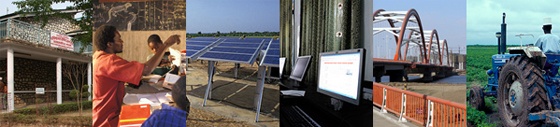 El Banco MundialRevisión de la Política de AdquisicionesLista de ParticipantesFecha: Noviembre 17 Lugar (Ciudad, País): Madrid, EspañaNúmero Total de Participantes:115No.Nombre del ParticipanteOrganización Correo Electrónico1Luis Cueto Álvarez de Sotomayor SG de Fomento de la Innovación Empresarial, MINECO2Belén Plaza Cruz Abogado del Estado  de la DG de Patrimonio del Estado, MINHAP3Pablo Fernández Ruiz Abogado del Estado Jefe S.E. de Medio Ambiente, MAGRAMA4Ignacio González-Castelao Martínez- Peñuela ACUAMED5Susana Velázquez Jefa de la Unidad de Apoyo de la Dirección de Cooperación Multilateral  Horizontal y Financiera, AECID6José Luis Echaniz  SG Adjunto Política Comercial con Europa Asia  y Oceanía7Jorge Alvar ICEX8Rafa Hoyuela ICEX9Gonzalo García Consejero Oficina Comercial en Washington10Sara Hormigo ICEX- Oficina Comercial en Washington11Juan Francisco Martínez SG Instituciones Financieras Multilaterales12Teresa Ramos SG Adjunta IFMs13Santiago Fernández Diez Picazo SG IFMs14Esther González SG IFMs15Paloma Ruiz-Esteller SG IFMs16Urbano Murillo SG IFMs17Guillermo BravoAbeinsa-Abengoa18Pol AdarveAbeinsa-Abengoa19Guzman GarciaAbeinsa-Abengoa20Ernesto PerezAcciona21Ernesto PerezAcciona22Luis Rodolfo Clemente OrtegaAcciona23Valerio Begoña Navarro Gonzalez Acciona24Irina YakimchukAcciona25Maria Garron Carrillo De AlbornozAce Consultants26Alvaro  Díaz-Mauriño Jiménez Ace Consultants27Alejandra ManriqueAdasa Sistemas28Alberto Pascual AlfonsoAde innovacion, financiacion e internacionalizacion de castilla y leon29Julio Lage GonzalezAegama30Elena  De MingoAntares Consulting31 Francisco Javier  Domínguez González Asecal32Miguel Angel Sanchez ExpositoAsociacion de Ingenieros Senior de Caminos33Luis Vazquez PenaAsociacion de Ingenieros Senior de Caminos34Angel Fernandez PrietoAsociacion de Ingenieros Senior de Caminos35María Ayllón ToubesArca Consurtium36Juan Cabau VermenouzeAyudexport37Rafael Ruiz-VillarAyudexport38Miguel Moncada DurrutiCamara Navarra39Jesus Cabrero MartinCeinsa40Andres Velasco PosadaCeinsa41Victor SanchezCeinsa42Maria EzcurraCener43Alvaro SchweinfurthCEOE44Arancha Herrán45Elena MartinezCodespa46Rubén López RivasDeloitte47Ignacio PosadasDeloitte48Alejandro Fernández SastreEINAR49Fátima BidasoroElsamex50Patricia Fernandez MaganoEptisa51Jorge Meré MarcosEptisa52Juan Pablo Gutierrez SeguraEuroestudios53Angel Luis Fernandez MendezExtremadura Avante54Maria Eugenia  Benito CarpioEveris55Angy Akke Del Pino Factor CO256Alba Menendez SalineroGetinsa57Ignacio LópezGudnus58Alberto PavónGudnus59Ricardo Del Pozo MartinIaag60Rafael HoyuelaICEX61Antonio CuadraIcomex62Enrique Kitchin OguizaIdom63Yolanda Cerezo De PedroIdom64Pablo Mendiguren MúgicaIdom65Yini Capo CastroIdom66Carlos Lorite LezaIDP67José Ignacio Hervás MartínImesapi68Alvaro Navarro CallejoInabensa-Abengoa69Ana Romero GonzalezIncatema Consulting70Marta Pardo SantallanaIncatema Consulting71María Eugenia Alberti MaroñoInclam72Silvia Martín PinillaInclam73José AnguitaIneco74José Francisco VivancosInfonegocio75Olga García FreyInforpress76Ángel AndreoInforpress77Raquel GonzaloIngennus78Alberto MendoIngennus79Luis LópezInkoa80Rodolfo Solar MulasIsdefe81Veronica Garcia Garcia-AbrilJCYL82Rosa BonillaMakiber83Fernando Sanchez JimenezMakiber84Manuel Francisco Martin GarciaMartin García85Arnold SchiemmanMartin García86Pilar BocosMercasa87Dolores Pino BarredaMercasa Incatema88Maria Nancy Prego PérezMondragón Lingua89Guy Richard WallysMultilateral Markets90Raul ClementeNovotecni91Javier SantosNovotecni92Juan Carlos MartinOHL93Pilar IracheOHL94Azahara Gonzalez MolinaOrbeum95Javier Garcia FigueroaOrfisaikc96Guillermo Ortiz AguilarOrfisaikc97Jose Beceiro GonzálezPlanet Media98Maite Iriondo De HondPlanet Media99Juan Carlos Torres RiescoPlantasa100 Claudia  Hernández SepúlvedaPons101Ana Maria Moreno BlancoProintec102Juan López De ZárateScadi103Estrella Redondo MoralesScadi104Cristina Ginés PallarésSener105Fernando Lampreave TelloSers106Carmen Sanz DiazSpainoverseas